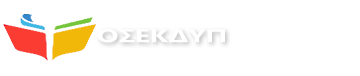 Ανδρέα Παπανδρέου 37, 15180 Μαρούσιhttp://www.osekdyp.gr	Εmail: omospondia@minedu.gov.gr4ο Συνέδριο ΟΣΕΚΔΥΠΑθήνα, 25 Οκτωβρίου 2023Ψήφισμα 5ο Αλληλεγγύη στην ΠαλαιστίνηΗ ΟΣΕΚΔΥΠ εκφράζει την αλληλεγγύη της στον παλαιστινιακό λαό ενάντια στη συνεχιζόμενη, βάρβαρη και δολοφονική Ισραηλινή κατοχή και ΚATAΔIKAZEI:α) Τη συνεχιζόμενη γενοκτονία των Παλαιστινίων επί δεκαετίες, από τις κατοχικές δυνάμεις του Ισραήλ.β) Την απροκάλυπτη στήριξη ΗΠΑ - ΕΕ - ΝΑΤΟ στο Ισραήλ, για περισσότερη βαρβαρότητα στον εξαθλιωμένο λαό της Παλαιστίνης.γ) Την εμπλοκή της χώρας μας σε άλλη μία πολεμική σύρραξη, μετά την Ουκρανία, με την φρεγάτα  "Ψαρά" και τις Νατοϊκές βάσεις που υπάρχουν στη χώρα μας. Να σταματήσει η αξιοποίηση της στρατιωτικής βάσης της Ελευσίνας από ΗΠΑ - ΝΑΤΟ. Οι κίνδυνοι που παραμονεύουν, σε περίπτωση επέκτασης του πολέμου από άλλες χώρες, μόνο καλή δεν προμηνύεται για τον λαό μας ... ΑΠΑΙΤΟΥΜΕ:   α) Την άμεση απεμπλοκή της χώρας μας από τις επικίνδυνες επιδιώξεις των Νατοϊκών "συμμάχων μας".β) Την εγκαθίδρυση Παλαιστινιακού κράτους, επιστροφή όλων των Παλαιστίνιων προσφύγων στις εστίες τους, με βάση τις σχετικές αποφάσεις του ΟΗΕ.γ) Αποκλιμάκωση του πολέμου, σταμάτημα της ενθάρρυνσης του Ισραήλ για περισσότερες θηριωδίες, και άμεση βοήθεια στους κατοίκους της κατεστραμμένης Γάζας.  Η ΛΟΓΙΚΗ ΤΗΣ " ΑΥΤΟΑΜΥΝΑΣ " ΤΟΥ ΙΣΡΑΗΛ  ΕΙΝΑΙ ΤΟ ΙΔΙΟ ΕΠΙΚΙΝΔΥΝΗ ΜΕ ΤΗ ΛΟΓΙΚΗ ΤΩΝ ΙΣΩΝ ΑΠΟΣΤΑΣΕΩΝ, ΠΟΥ ΕΞΙΣΩΝΕΙ ΤΟ ΘΥΤΗ ΜΕ ΤΟ ΘΥΜΑ!!ΤΡΟΜΟΚΡΑΤΗΣ ΔΕΝ ΕΙΝΑΙ ΑΥΤΟΣ ΠΟΥ ΖΗΤΑ ΤΗΝ ΠΑΤΡΙΔΑ ΤΟΥ ΠΙΣΩ,ΤΡΟΜΟΚΡΑΤΗΣ ΕΙΝΑΙ ΠΑΝΤΑ Ο ΚΑΤΑΚΤΗΤΗΣ!!ΟΙ ΚΑΤΑΚΤΗΜΕΝΟΙ ΕΧΟΥΝ ΙΕΡΗ ΥΠΟΧΡΕΩΣΗ ΝΑ ΑΝΤΙΔΡΑΣΟΥΝ ΜΕ ΚΑΘΕ ΤΡΟΠΟ ΚΑΙ ΚΑΘΕ ΜΕΣΟ-ΑΛΛΙΩΣ ΑΣ ΚΑΤΑΔΙΚΑΣΟΥΜΕ ΚΑΙ ΤΟΥΣ ΗΡΩΕΣ ΤΟΥ 1821, ΠΟΥ ¨ΤΡΟΜΟΚΡΑΤΗΣΑΝ¨ ΤΟΥΣ ΚΑΤΑΚΤΗΤΕΣ ΜΑΣ ΤΟΥΡΚΟΥΣ!!!H ΠΡΟΕΔΡΟΣΒΑΣΙΛΙΚΗ ΚΑΡΚΑΝΗΗ ΓΕΝΙΚΗ ΓΡΑΜΜΑΤΕΑΣΕΥΑΓΓΕΛΙΑ ΠΑΝΤΑ